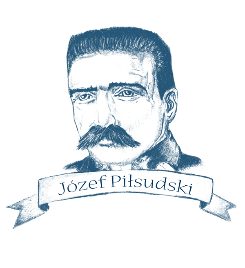 Szkoła Podstawowa im. Marszałka Józefa Piłsudskiego w Nawojowej Górzeul. Szkolna 1, 32-065 Krzeszowicetel./fax 12 282 07 54, adres e-mail: spnawojowa@wp.plwww.spnawojowa.edupage.org……………………………………………………………………………                    …………………………………………………             (imię i nazwisko rodzica/prawnego opiekuna)                                                   (miejscowość i data)……………………………………………………………………………                            (adres zamieszkania)                                                                                                                                                      Dyrektor Szkoły Podstawowej                                                                                                    im. Marszałka Józefa Piłsudskiego                                                                                                    w Nawojowej Górze Oświadczenie o rezygnacji z lekcji religiiNa podstawie § 1 ust. 2 w zw. z ust. 1 Rozporządzenia Ministra Edukacji Narodowej                               z dnia 14 kwietnia 1992 r. w sprawie warunków i sposobu organizowania nauki religii                                      w publicznych przedszkolach i szkołach (Dz. U. 2020 poz. 983) oświadczam, że rezygnuję                               z /wycofuję wyrażone wcześniej życzenie* uczestnictwa mojego dziecka …………………………………………………..………………………………………………………………ucznia/uczennicy klasy ……………………                      w zajęciach religii.Jednocześnie wyrażam zgodę na zwalnianie mojego dziecka z obecności w szkole w czasie                         ww. zajęć, jeśli przypadają one jako pierwsze lub ostatnie lekcje w planie i biorę całkowitą odpowiedzialność za swoją decyzję i bezpieczeństwo dziecka.                                                                                   ……………………………………………………...                                                                                                         (podpis rodzica/opiekuna prawnego)*niepotrzebne skreślić